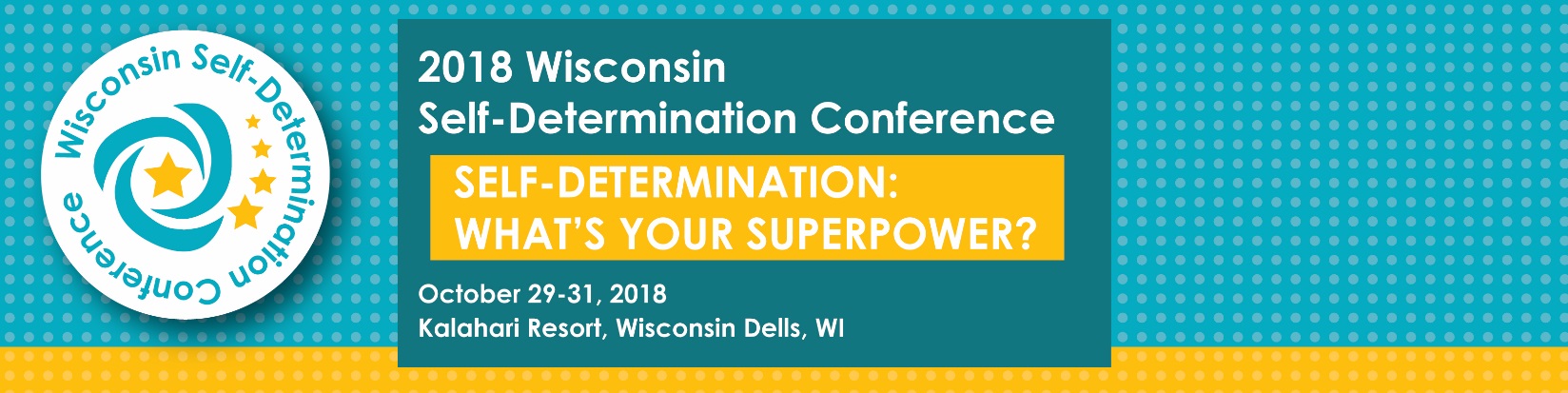 DIEHARD AWARD NOMINATION FORMEntry Deadline: 12 pm Noon, September 14, 2018GENERAL INFORMATION: Please Check one:  PROFESSIONAL ADVOCATE    SELF-ADVOCATE/GRASSROOTS ADVOCATENominee’s Name: Nominee's Address: Nominee's Phone Number: 		Email:  Role/Job Title: 			Years of Service:  Nominator’s Name:    Nominator's Address:    Nominator's Phone Number:   	Email:                                                     Affiliation to Nominee:  NOMINATION NARRATIVE: Please answer all four of the following questions.  Narrative cannot be longer than 2 pages (including questions).  Nominees must demonstrate some or all of these characteristics: Ongoing creativity and leadership toward system change that enhances the lives of individuals with disabilities and their families throughout Wisconsin. Excellence in leadership on disability advocacy activities in their community or on the state or federal levels. Ongoing creativity and leadership toward system change in areas of community living, employment housing, healthcare, and education that enhance the lives of individuals with disabilities and their families throughout Wisconsin.Ongoing advocacy leadership toward Self-Determination and Self-Direction principles, activities, and outcomes.
Commitment to growing communities of support that demonstrate quality, compassion, and integrity.Experience in contacting local, county, state or federal policymakers.Promotes values of independence, productivity, inclusion, and self-determinationContinually sets a high standard of excellence by honoring the importance of people with disabilities and their families.  Commitment to growing self-advocacy in Wisconsin.Commitment to ensuring people in unserved or underserved communities from diverse cultural and economic backgrounds have a voice.Nomination Narrative QuestionsDescribe the nominee’s accomplishments and commitment to advocacy.  How has the nominee performed above and beyond expected?  Tell us how the nominee has demonstrated leadership, creativity, and expertise that have benefited others and/or their community. Tell us how the nominee has reached out to people with disabilities from culturally diverse backgrounds.  Tell us why the nominee is a positive role model (a superhero) for others.  Signature: __________________________________________ Date: ______________________Submit your completed form no later than noon on September 14, 2018 to:   Mail:  BPDD/Awards, 101 E. Wilson St., Room 219 ** Madison, WI 53703Fax:  608-267-3906  **  Email:  fil.clissa@wisconsin.gov 